Publicado en Madrid el 23/08/2023 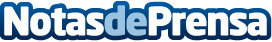 El metaverso, los NFTs y la omnicanalidad se convierten en un imperativo para triunfar en el 2024Los expertos de Impulsion identifican las tendencias más importantes del marketing y la publicidad digital y explican cómo estas pueden beneficiar a las marcas en el mercado digital. El DOOH, el e-commerce y la publicidad programática son algunas de las tendencias tecnológicas que se perfilan como claves para terminar el año, mostrado un gran potencial y resultados positivosDatos de contacto:Cristina Blanco914 11 58 68Nota de prensa publicada en: https://www.notasdeprensa.es/el-metaverso-los-nfts-y-la-omnicanalidad-se Categorias: Nacional Marketing Sociedad Madrid E-Commerce Dispositivos móviles Innovación Tecnológica http://www.notasdeprensa.es